Gordon-Conwell Theological Seminary - Charlotte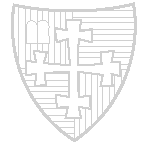 MASTER OF ARTS IN CHRISTIAN MINISTRIESPastoral Care and Counseling ConcentrationDEGREE CHECKSHEET– for Students Entering in 2020-21		        Courses  /    Sem. Hours   /    InstitutionPlease consult with your Program Advisor about potential course substitutions among Ministerial Studies courses.Other Courses (not counted toward program)Name:Accept. Date:Matric Date:Matric Date:Matric Date:TRANSFER CREDIT:TRANSFER CREDIT:ID#:DateTransferGradeCourseIntroductory CourseIntroductory CourseIntroductory CourseIntroductory CourseCT500 – Introduction to Theological Research (1 Credit Hour)  General Core RequirementsGeneral Core RequirementsGeneral Core RequirementsGeneral Core RequirementsOT 500 – Exploring the Old Testament NT 501 – Exploring the New Testament NT/OT 517 – Interpreting the BibleTH 501 – Theology Survey ITH 502 – Theology Survey IICH 501 – The Church to the ReformationCH 502 – The Church Since the ReformationEthics Elective (any ET course):  Missions/Evangelism Course (Any EV or WM course):ConcentrationConcentrationConcentrationConcentrationMC/SF 501 – Spiritual Formation for MinistryCL 503 – Foundations for LeadershipPR 601 – Preaching: Principles and Practices OR EM 604 – The Teacher and the Teaching TaskMC/PC 513 – Healthy Relationships in MinistryMC/PC 523 – Pastoral CounselingTWO Counseling/Ministry Electives (Choose from: CO 540, CO 614, CO/SF 610, CO/WM 712, CO/PC 718 CO/PC 750 or any course with a CL, EM, EV, MC, PC, or PR code).*
Course Taken:
Course Taken:Mentored MinistryMentored MinistryMentored MinistryMentored MinistryPC 621 – Clinical Pastoral Education OR MM 620-639: 3 Rotations in Mentored Ministry (3 credit hours)                                                                                                                                              General Elective                                                                                                                                              General Elective                                                                                                                                              General Elective                                                                                                                                              General ElectiveGeneral Elective:CapstoneCapstoneCapstoneCapstoneNT/OT 594 – Biblical TheologyMC 701 – Pastoral Ministry OR MC 850 – Readiness for MinistryCourseSem/YrGradeRegistration Office Use OnlyRegistration Office Use OnlyRegistration Office Use OnlyDateInitialsNote